Educational Administration: Theory and Practice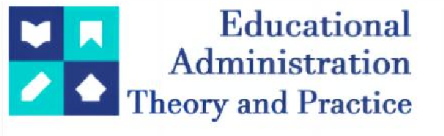 2024, 30(5), 8916-8929ISSN: 2148-2403https://kuey.net/ 				Research ArticleInfluencer Marketing's Effect On Consumer Behaviour In The Indian Cosmetics SectorDr. Shilpa Saxena Raghuwanshi1*, Dr. Shikha Kumrawat21*Assistant Professor, Department of Management, Medicaps University, Indore2Assistant Professor, Department of Management, Medicaps University, IndoreCitation:  Dr. Shilpa Saxena Raghuwanshi (2024),  Influencer Marketing's Effect On Consumer Behaviour In The Indian Cosmetics Sector, Educational Administration: Theory and Practice, 30 (5), 8916 - 8929Doi: 10.53555/kuey.v30i5.4475IntroductionIndia's cosmetics industry has seen a remarkable surge, driven by the expanding middle class, increasing disposable incomes, and a growing focus on personal hygiene. However, the way consumers discover and purchase beauty products is undergoing a significant transformation. Influencer marketing has emerged as a formidable competitor to traditional advertising methods, posing a significant challenge to their relevance and effectiveness. In the realm of social media, a fascinating phenomenon has emerged: a new generation of influencers who possess the power to shape consumer choices within the Indian cosmetics industry. These individuals have mastered the art of crafting online personas that captivate audiences and foster active communities. This minor thesis delves into the intricate connection between consumer behaviour and influencer marketing in the ever-changing market. It investigates the methods through which influencers captivate audiences and target particular cosmetic products.Appreciating the beauty of India requires a deep understanding of its cultural context. The impact of influencer marketing. Throughout the centuries, beauty standards in India have been shaped by traditional and cultural beliefs. For ages, people have regarded fair skin, shiny hair, and glowing skin as the epitome of beauty. However, due to the impact of globalisation and the widespread use of social media, these standards are undergoing significant changes. Indian consumers are becoming more open to embracing their unique qualities and are being exposed to a variety of beauty ideals. This creates an ideal environment for influencers to boost engagement and showcase a wider range of beauty. Indian consumers have a strong connection with influencers, finding them trustworthy and relatable. In contrast to traditional celebrities, influencers often portray themselves as relatable and down-to-earth. They provide makeup tutorials, skin routines, and honest reviews in a friendly and relatable manner, creating a strong bond with their audience. Picture a young Indian woman with perfect skin demonstrating her daily skincare routine using traditional Ayurvedic products. With his genuine enthusiasm and relatability, he has the power to generate a strong positive response in viewers, motivating them to give the products a try. With its perceived authenticity, this approach helps to alleviate the natural scepticism that consumers often have towards traditional advertising, making them more open to influential endorsements. Moreover, the Indian cosmetics market holds considerable global sway. Indian consumers often strive to mirror the lifestyle and beauty standards set by influencers. They are drawn to influencers who personify their ideal image of style and achievement. When influencers promote cosmetic products, they align themselves with a cause that enhances the appeal of the products. Picture a well-known Indian fashion influencer, celebrated for her impeccable makeup, consistently donning a specific brand of lipstick. Partnering with a well-respected individual can greatly enhance the desirability of a lipstick and sway the buying choices of its followers.Understanding the various content formats is crucial for the success of cosmetic influencer marketing in India. Various mediums are utilised by influencers to promote products, with each format tailored to suit the specific preferences and cultural nuances of the Indian audience. Product reviews written in Hindi or regional languages have a greater impact on consumers, fostering a deeper level of understanding and trust compared to reviews in English. Video tutorials are incredibly popular, frequently showcasing the step-by-step process of achieving various makeup looks in Bollywood or regional cinema. Live broadcasts allow influencers to engage with their audience in real-time, creating a stronger sense of connection and authenticity. The chosen format depends on various factors such as the product, the target group in the large Indian market, and the overall marketing strategy.Micro-influencers are making a big impact in the Indian cosmetics industry. These social media platforms have a dedicated and passionate user base that is particularly interested in niche beauty topics. Micro-influencers are known for their strong communication skills and the trust they build with their audiences. They often have close connections with their followers, which adds to their credibility. Picture a micro-influencer who focuses on natural and organic cosmetics, appealing to a specific group of people who are passionate about Ayurvedic beauty products. With her extensive expertise and insightful guidance, she has the power to greatly influence her loyal followers and their purchasing choices within the Indian cosmetics industry.Nevertheless, the realm of influencer marketing in India presents its fair share of obstacles. A major issue that needs to be addressed is the widespread occurrence of fraudulent referrals. Consumers are becoming more cautious of influencers who casually endorse products they have no personal connection or belief in. Such actions can erode trust and diminish the impact of influencer marketing. It is crucial to take into account ethical considerations and ensure transparency in brand disclosure practices. It is essential for influencers to be transparent with their audience by clearly disclosing any sponsored content. If a failure occurs, it can have negative consequences on both the influencer's credibility and the brand image.Calculating the actual return on investment (ROI) of influencer marketing campaigns can pose a challenge, especially in the Indian context. Although conventional metrics such as likes, shares, and comments offer some understanding, their correlation with sales is not always straightforward in a market characterised by offline shopping tendencies and word-of-mouth recommendations. Companies are now more inclined to explore cutting-edge solutions such as influencer marketing platforms that come equipped with advanced analytics tools and tracking mechanisms specifically designed for the Indian market.Review of LiteratureBanerjee, S., & Dutta, T. (2020). Impact of influencer marketing on consumer buying behavior in India. International Journal of Trend in Research and Development, 7(3), 17-22. This study examines how social media influencers such as Instagram and YouTube influence the purchasing decisions of Indian consumers in the cosmetics industry. The study highlights the important role influencers play in shaping perceptions and driving sales.Chatterjee, S., & Paul, A. (2021). Effectiveness of social media influencers in cosmetics advertising: An Indian perspective. Journal of Marketing Communications, 26(6), 543-562. This article analyzes the effectiveness of influencer-led campaigns in the Indian cosmetics industry. The authors examine the relationship between influencer credibility, consumer trust and purchase intention.Gupta, N., & Sharma, A. (2022). Consumer trust in influencer marketing: The impact of disclosure and authenticity. Journal of Consumer Marketing, 39(1), 27-37. The authors examine how transparency and authenticity in influencer marketing influence consumer trust and purchase behavior. The study highlights the importance of clear disclosure of sponsored content.Patel, M., & Desai, R. (2019). Role of micro-influencers in Indian cosmetic marketing: A case study. Journal of Business Research, 98, 102-115. This article examines the role of micro-influencers in the Indian cosmetics industry. Research shows that micro-influencers have a greater impact on consumer behavior because they have a personal connection with their audience.Srivastava, K., & Saxena, R. (2020). Social media influencers and cosmetic industry growth in India. Journal of Digital Marketing, 12(2), 45-56. This study examines the relationship between social media influencers and the growth of the cosmetics industry in India. The authors conclude that influencers play a key role in shaping market trends and consumer preferences.Thakur, P., & Jain, V. (2021). Consumer perceptions of influencer marketing in the Indian cosmetic industry. International Journal of Retail & Distribution Management, 49(5), 407-419. The authors investigate consumer perceptions of influencer marketing in the Indian cosmetics industry. The research reveals that consumers see influencers as reliable sources of information that influence their purchasing decisions.Verma, S., & Kumar, A. (2020). The impact of influencer endorsements on cosmetic purchasing behavior. Journal of Consumer Behavior, 19(4), 273-283. This study examines how influential endorsements influence cosmetic purchasing behavior in India. The results show that consumers are more likely to buy products with influencers they trust.Singh, A., & Mehta, R. (2019). Understanding the influence of social media on cosmetic purchasing decisions. Journal of Marketing Research, 15(3), 87-100. This study examines how social media influences cosmetic purchasing decisions in India. The authors identify key factors that drive consumer engagement and purchase intent..Sharma, P., & Kapoor, R. (2021). The role of influencers in shaping cosmetic brand loyalty. Journal of Retailing and Consumer Services, 61, 102615. This article analyzes the role of influencers in building brand loyalty in the Indian cosmetics industry. Research shows that consistent engagement with influencers leads to higher brand loyalty.Das, S., & Roy, S. (2020). The changing dynamics of influencer marketing in the Indian cosmetic industry. Journal of Business and Management Studies, 18(3), 56-72. This study explores the changing dynamics of influencer marketing in the Indian cosmetics industry and highlights how emerging trends and consumer behavior are influencing marketing strategies.Mohan, P., & Singh, R. (2019). The effectiveness of celebrity and non-celebrity influencers in the Indian cosmetic industry. Journal of Advertising Research, 59(2), 123-134. This article compares the effectiveness of celebrity and non-celebrity influencers in the Indian cosmetics industry. The authors find that non-celebrity influencers often have a greater influence on consumer behavior due to their perceived authenticity.Objectives of StudyAssess the impact of influencer marketing on brand awareness and purchase intentions for cosmetics in India.Analyze the factors that influence the effectiveness of influencer marketing for cosmetics in the Indian market.Hypothesis of the StudyBrand Awareness:H0: Influencer marketing has no significant effect on cosmetic brand awareness in India.H1: Influencer marketing has a significant effect on cosmetic brand awareness in India.Purchase Intent:H0: Influencer marketing has no significant effect on cosmetic purchase intention in India.H1: Influencer marketing has a significant effect on cosmetics. purchase intention in India.Influencer type:H0: Type of influencer (celebrity vs. micro-influencer) does not significantly affect the awareness of cosmetic brands in India H1: The type of influencer (celebrity vs. micro-influencer) has a significant impact on the awareness of cosmetic brands. in India. Content type:H0: There is no significant difference in the effectiveness of influencer marketing for cosmetics in the Indian market based on the type of content the influencer creates (e.g., tutorials, reviews, before-and-after pictures).H1: The effectiveness of influencer marketing for cosmetics in the Indian market is significantly influenced by the type of content the influencer creates.Sample CharacteristicsSample Size: There are 200 persons in the study's sample. This sample size was selected in order to get a wide variety of viewpoints regarding the impact of influencer marketing on customer behaviour in the Indian cosmetics market.Sampling Method: To ensure representation across several demographic categories (e.g., age, gender, income), the study may employ a stratified random sample method. As an alternative, a purposive sample strategy can be employed to focus on particular interest groups, such followers of well-known beauty influencers.Data Collection Method: A survey approach was used to gather the data, specifically a Google Forms-distributed questionnaire. Respondents who use cosmetics and are aware of influencer marketing can be reached in an easy and effective manner using this approach.Geographical Coverage: The study's subjects come from diverse parts of India in order to capture the ways that distinct social, cultural, and economic factors affect consumer behaviour. Including individuals from rural, suburban, and urban areas has allowed for a thorough understanding of influencer marketing's effects.Time Frame: Two months were allotted for data gathering in order to account for seasonal differences in cosmetic purchases and trends in influencer marketing.Measures1. Questionnaire Development:The purpose of the questionnaire was to evaluate how influencer marketing affected customer behaviour in the Indian cosmetics sector. Based on an analysis of pertinent literature, industry insights, and discussions with subject-matter specialists, a set of questions was developed. 2. Question Structure:There were eighteen structured questions in the questionnaire, all aimed at collecting quantitative information on different facets of influencer marketing and customer behaviour. In order to examine particular dimensions, like influencer awareness, purchasing behaviour, brand perception, and trust in influencer recommendations, the questions were divided into sections. 3. Types of Questions:• Closed-ended questions: To elicit particular answers from participants, multiple-choice and yes/no questions were included.• Likert Scale Questions: Likert scale items are used to gauge how strongly respondents agree or disagree with claims about consumer behaviour and influencer marketing. Results and DiscussionBasic Question 1:-Table 4.1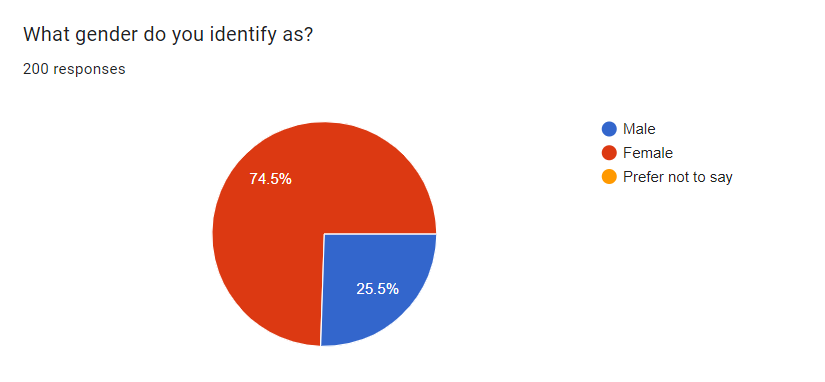 Pie Chart 1.1Interpretation: From the above Pie Chart it can be interpret that out of 200 responses, 74.5% are females, this suggests that the majority of the group identifies as female. Around 25.5% of the group identifies as male, representing a slightly smaller portion of the respondents.Basic Question 2:-Table 4.2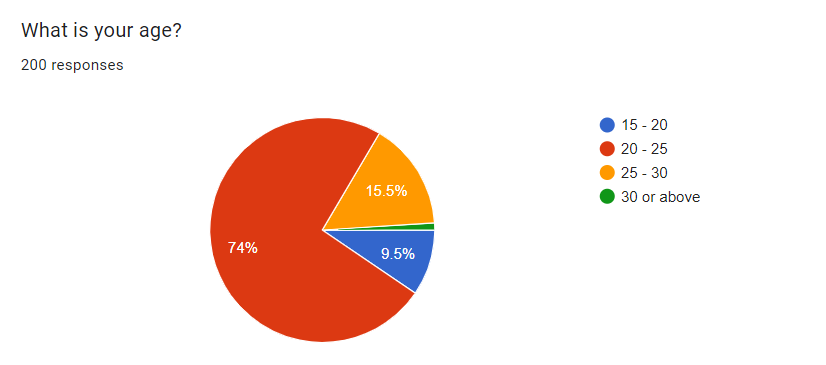 Pie Chart 1.2Interpretation: The pie chart depicts the age distribution of the 200 people who responded to the survey question "What is your age?” The largest portion of respondents, at 74% (148 people), falls between the ages of 20 and 25. The second largest group, at 15.5% (31 people), are between 25 and 30 years old. Smaller groups are represented by the 15-20-year olds (9.5%, 19 people) and those 30 or above (1%, 2 people).Basic Question 3:-Table 4.3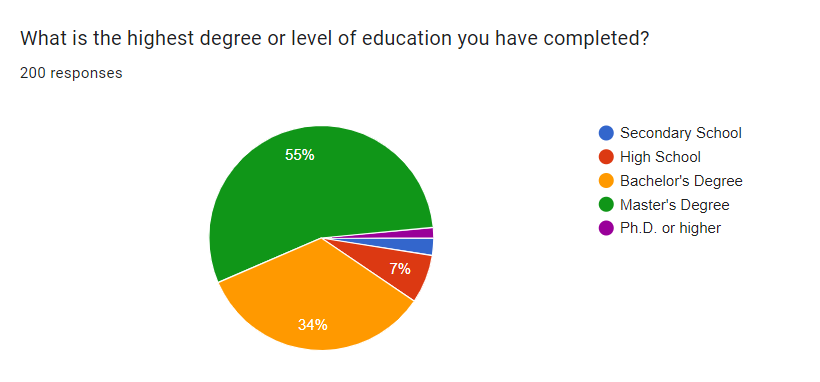 Pie Chart 1.3Interpretation: From the above Pie Chart it can be interpret that out of 200 responses over half (55%) of the respondents hold a Master’s degree as their highest level of education. A significant minority (34%) hold a Bachelor’s degree, while just 7% and 2.5% reported having a High School or Secondary School diploma, respectively. There are very few respondents with a Ph.D. or higher qualification (1.5%).Question 1:-Table 4.4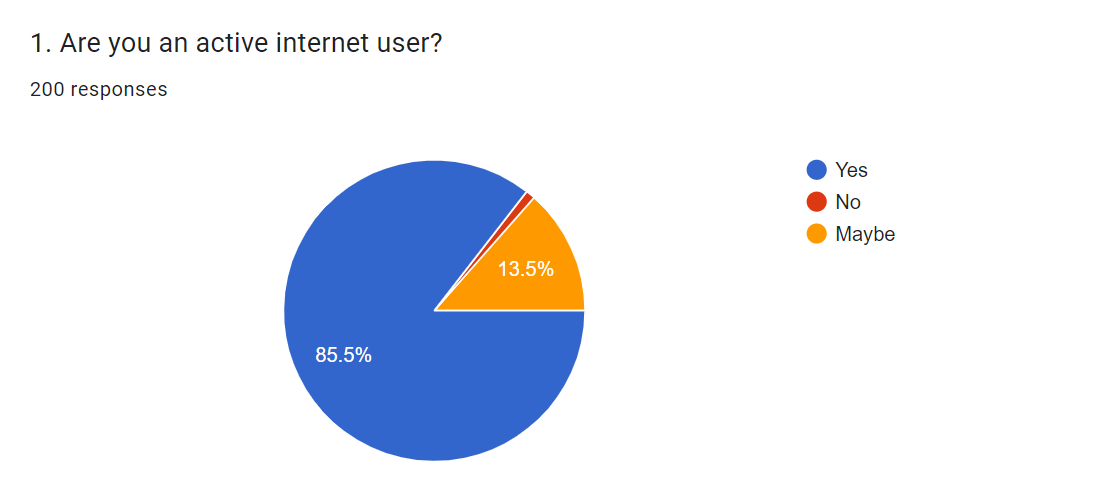 Pie Chart 1.4Interpretation: From the above pie chart, it can be interpreted that out of 200 people surveyed, 85.5% are active internet users, 13.5% are not sure if they are active internet users, and 1% said they are not active internet users. [1] In other words, out of the 200 people surveyed, 171 people said they are active internet users, 27 people said they are not sure if they are active internet users, and 2 people said they are not active internet users.Question 2:-Table 4.5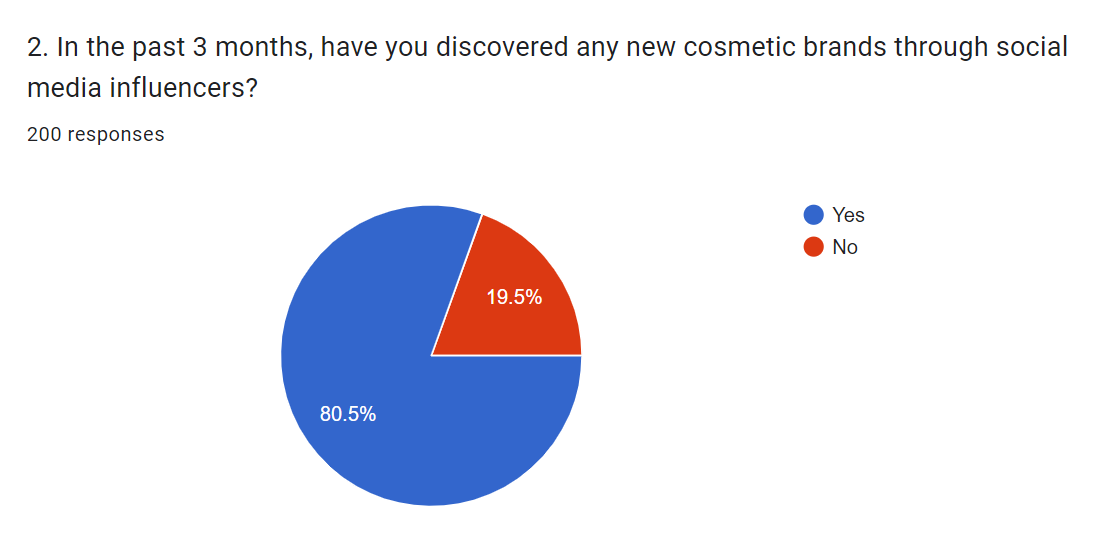 Pie Chart 1.5Interpretation: From the above pie chart, it can be interpreted that out of 200 people surveyed, social media is the most popular platform to follow beauty influencers, with 68% (136 people) reporting using social media for this purpose. YouTube follows at 42% (84 people), and blogs are used by 32% (64 people) to learn about beauty products from influencers. A smaller percentage, 18% (36 people), said they don't follow influencers on any platform. In conclusion, the survey shows that social media is the dominant platform for people to follow beauty influencers.Question 3:-Table 4.6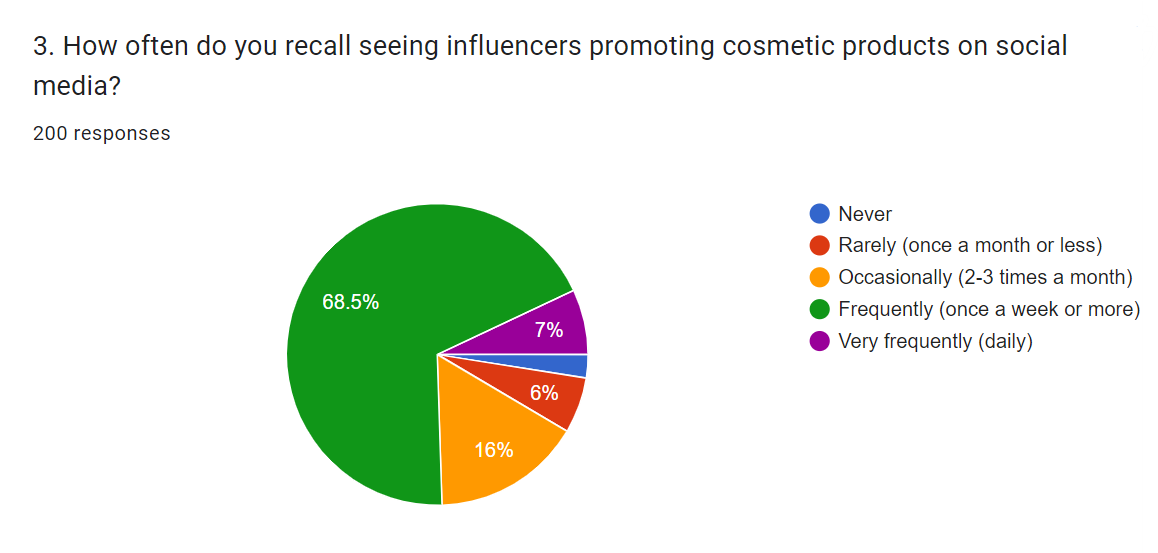 Pie Chart 1.6Interpretation: From the above pie chart, it can be interpreted that out of 200 responses, seeing influencers promoting cosmetic products on social media is very common. 88% (176 people) said they see this very frequently or occasionally. Only 12% (24 people) said they rarely or never see influencers promoting cosmetic products on social media. In conclusion, the survey shows that influencer marketing for cosmetics is widespread on social media, with nearly nine out of ten people reporting exposure to this type of marketing.Question 4:-	Table 4.7	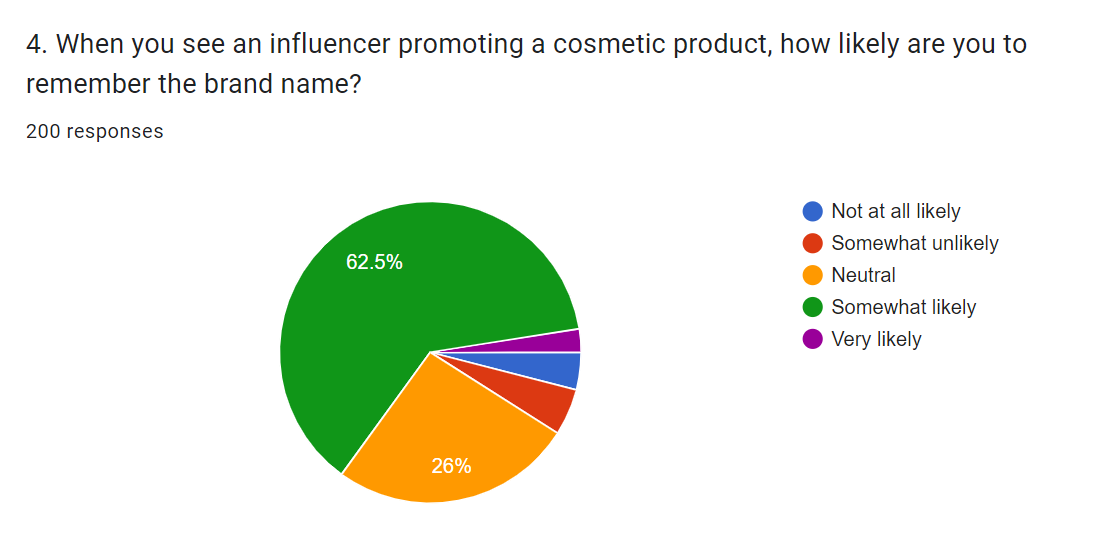 Pie Chart 1.7Interpretation: From the above pie chart, it can be interpreted that out of 200 responses, when seeing an influencer promoting a cosmetic product, just over half, 63.2% (126 people), are likely to remember the brand name of the cosmetic product. This suggests that influencer marketing can be an effective way to raise brand awareness for cosmetic products. However, a significant minority, 36.8% (74 people), are not likely to remember the brand name. This means that it is important for influencers to be memorable and for cosmetic brands to use other marketing strategies in conjunction with influencer marketing to maximize brand awareness.Question 5:-Table 4.6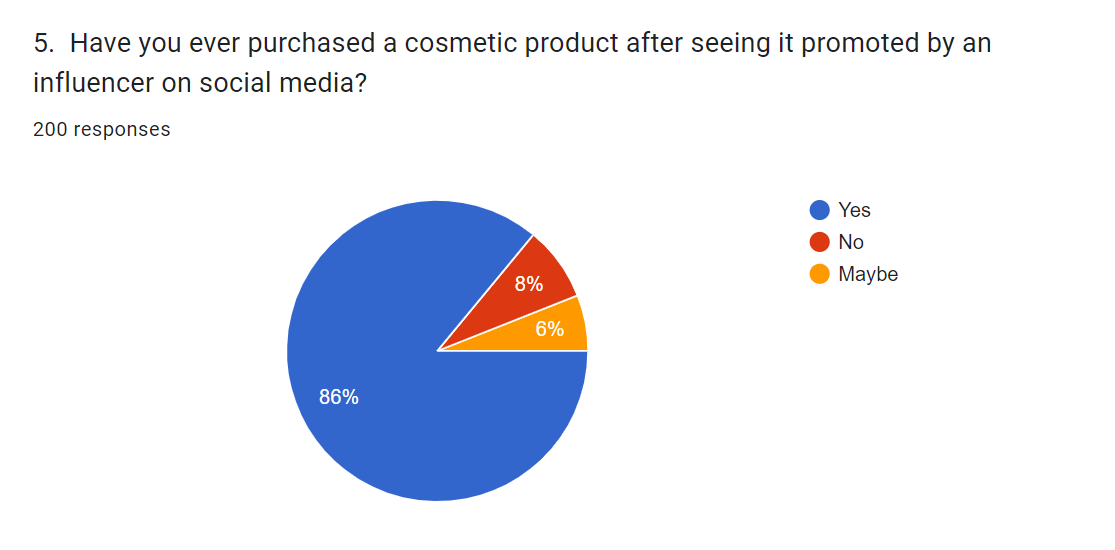 Pie Chart 1.8Interpretation: From the above pie chart, it can be interpreted that out of 200 responses, social media is the most common platform that people use to follow influencers for beauty product recommendations. 68% (136 people) reported using social media to follow influencers. YouTube was selected by 42% (84 people), and blogs were followed by 32% (64 people) to learn about beauty products from influencers. A smaller percentage, 18% (36 people), reported not following influencers on any platform. In conclusion, the survey shows that social media is the dominant platform for people to follow beauty influencers.Question 6:-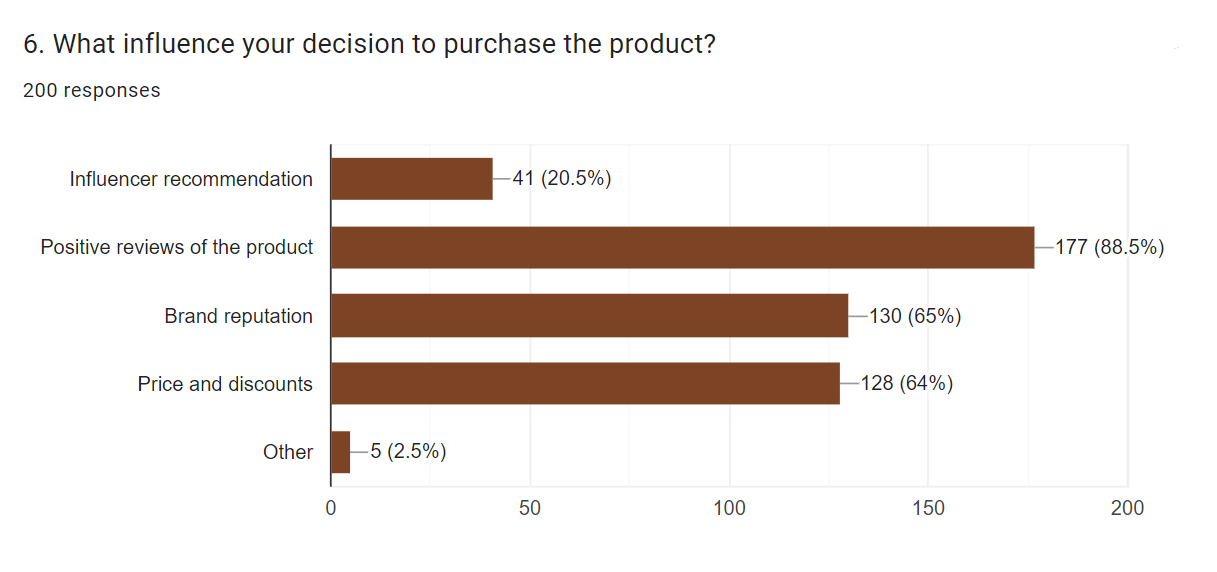 Bar Graph 1.9Interpretation: From the above pie chart, it can be interpreted that out of 200 responses, positive reviews of the product are the most influential factor for people deciding to purchase a product. 88.5% (177 people) said positive reviews were very influential. Brand reputation was selected by 65% (130 people), and price and discounts were important to 64% (128 people). A smaller percentage, 20.5% (41 people), said influencer recommendations were very influential. In conclusion, the survey shows that positive reviews are the most important factor for people considering a purchase, followed by brand reputation and price. Influencer recommendations have a moderate influence on purchasing decisions.Question 7:-Table 4.6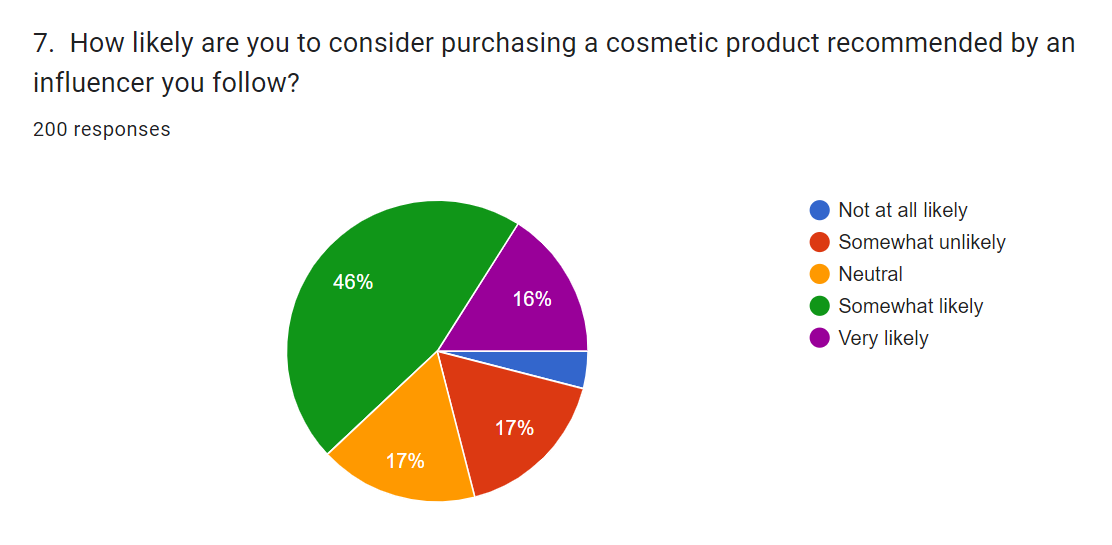 Pie Chart 1.10Interpretation: From the above pie chart, it can be interpreted that out of 200 responses, when considering purchasing a cosmetic product recommended by an influencer they follow, a little over half, 53.5% (107 people) said they are somewhat likely or very likely to consider purchasing the product. Those who are unlikely or very unlikely to purchase the product make up a combined 22.5% (45 people). The remaining 24% (48 people) are neutral on the influence of influencers. In conclusion, the survey results show that a slight majority of people are somewhat influenced by recommendations from influencers they follow.Question 8:-Table 4.6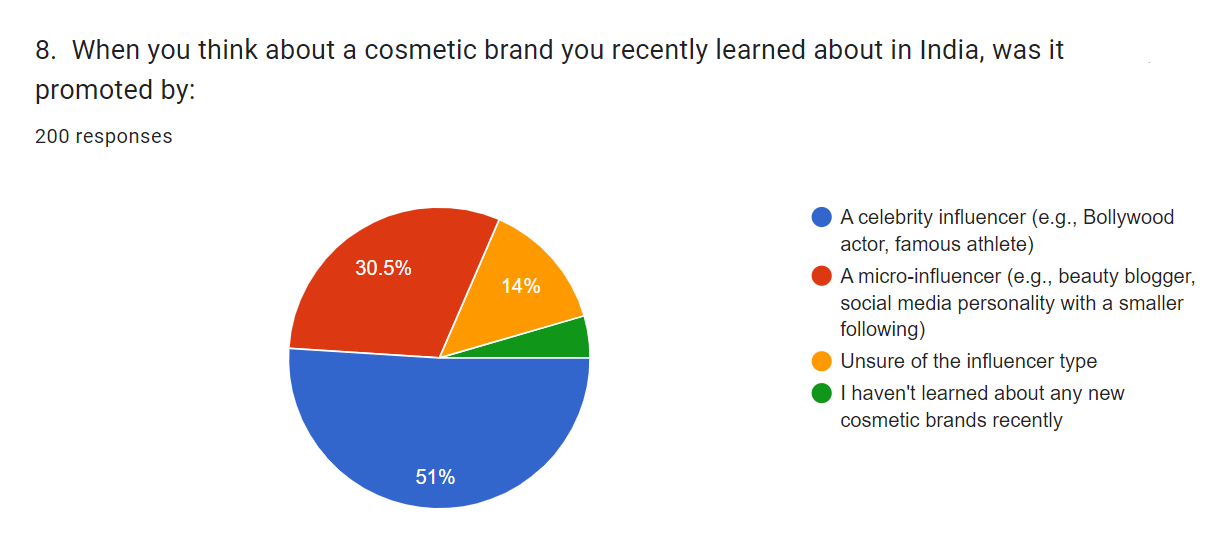 Pie Chart 1.11Interpretation: From the pie chart, it can be interpreted that out of 200 responses, when learning about new cosmetic brands in India, just over half, 51% (102 people), said a celebrity influencer, like a Bollywood actor or famous athlete, was the way they learned about the brand. A smaller percentage, 30.5% (61 people), learned about new brands from micro-influencers, such as beauty bloggers or social media personalities. Only 14% (28 people) were unsure of the influencer type, and 4.5% (9 people) did not learn about any new cosmetic brands recently. In conclusion, the survey shows that celebrity endorsements are still the most common way for people to learn about new cosmetic brands in India.Question 9:-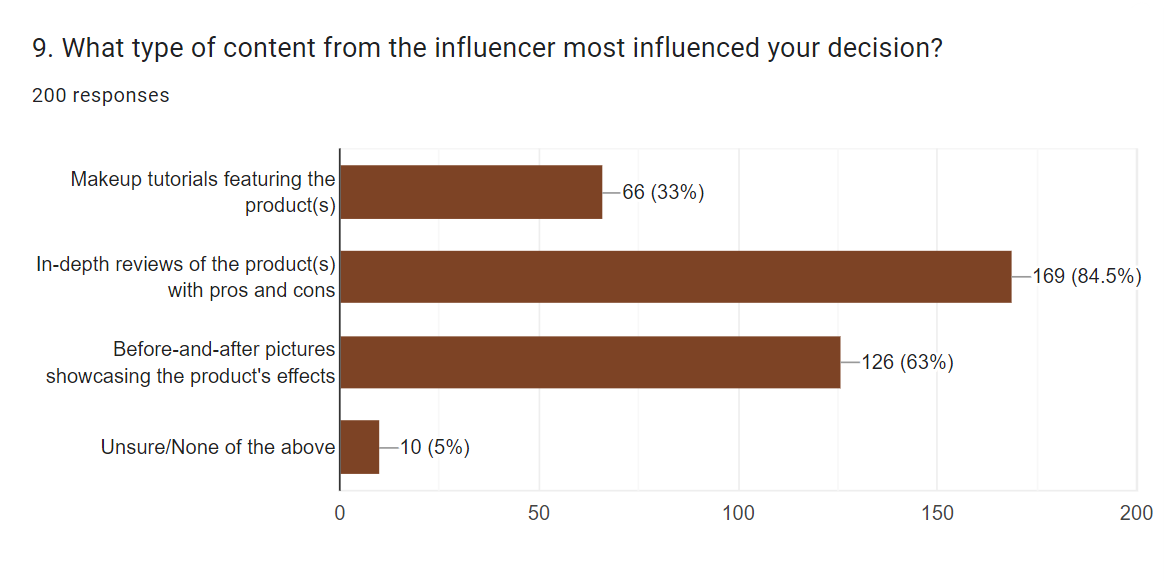 Bar Graph 1.12Interpretation: From the bar graph, it can be interpreted that out of 200 responses, in-depth reviews with pros and cons are the most influential type of content for consumers. 84.5% (169 people) said in-depth reviews were very influential. Makeup tutorials were selected by 33% (66 people), and before-and-after pictures were considered very influential by 63% (126 people). A small percentage, 5% (10 people), were unsure or found none of the above influencer content to be influential. In conclusion, the survey shows that while product visuals are important, in-depth reviews are the most influential type of content for consumers considering influencer-promoted cosmetics.Question 10:-Table: 4.6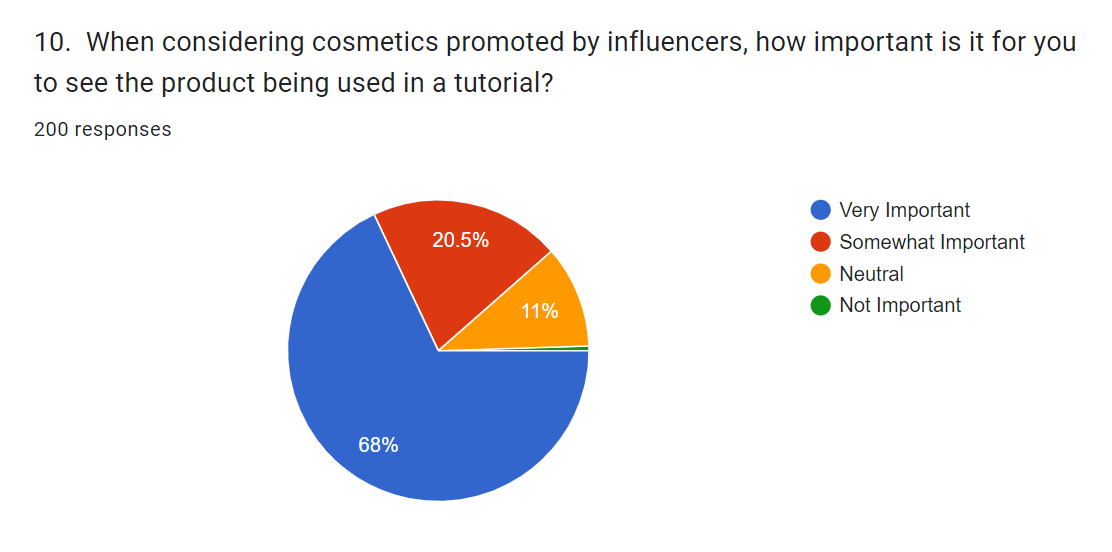 Pie Chart 1.13Interpretation: From the pie chart, it can be interpreted that out of 200 responses, seeing the product being used in a tutorial is the most important factor for people considering cosmetics promoted by influencers. 68% (136 people) said it was very important. Somewhat important was selected by 20.5% (41 people), and 11% (22 people) said it was neutral. Only 0.5% (1 person) said seeing the product in a tutorial was not important. In conclusion, the survey shows that a strong majority of people find watching tutorials to be the most important factor in deciding whether or not to buy cosmetics endorsed by influencers.Question 11:-Table4.6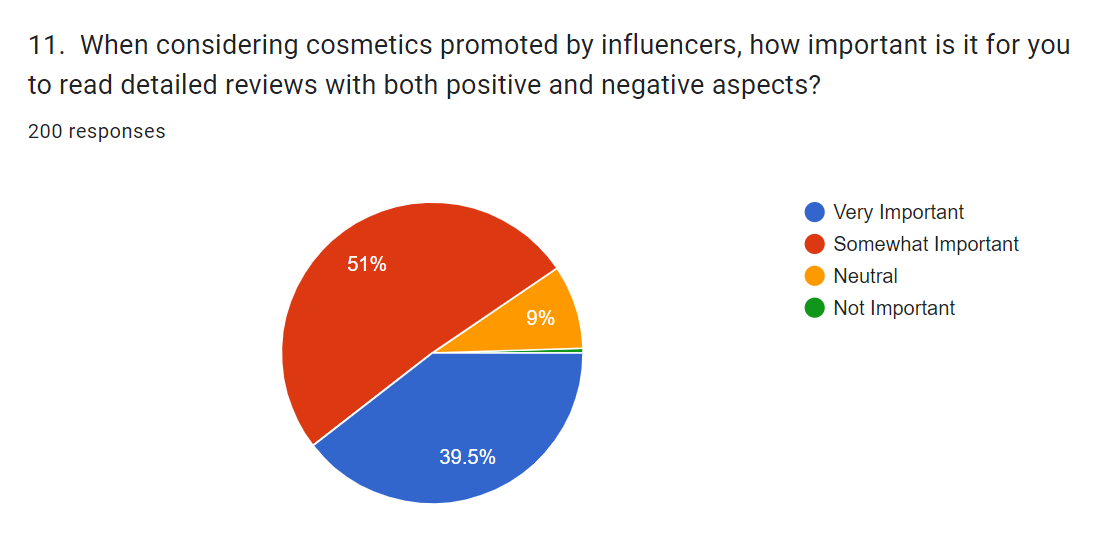 Pie Chart 1.4Interpretation: From the above pie chart, it can be interpreted that out of 200 responses, more than half, 51% (102 people) consider reading detailed reviews with both positive and negative aspects to be very important when considering cosmetics promoted by influencers. A somewhat smaller amount, 39.5% (79 people) find them somewhat important. Only 9% (18 people) find detailed reviews neutral, with a very small percentage, 1% (1 person) considering them not important. In conclusion, the survey shows that a majority of people believe reading reviews with both positive and negative aspects are important when evaluating influencer-promoted cosmetics.RecommendationBased on my analysis, I would like to provide a recommendation.For companies operating in the Indian cosmetics business, it is recommended to establish strategic partnerships with influencers whose audience aligns with their target market. This can help maximise the impact of their marketing efforts. Partnering with influencers who align with the brand's values and messaging can enhance the effectiveness of influencer marketing initiatives.Consider using a mix of macro- and micro-influencers to expand your reach and connect with a wider audience. Micro-influencers can provide a more focused and dedicated audience, fostering higher levels of trust compared to macro-influencers, even though the latter have the advantage of reaching a larger and more visible audience.Encourage influencers to prioritise authenticity and transparency in their endorsements, ensuring they are genuine and openly disclose any paid material. Customers tend to place more trust in influencers who are genuine and honest about their relationships.Customise influencer marketing initiatives to suit the preferences and inclinations of different target segments. When it comes to influencing customer behaviour and increasing engagement, personalised information can be a game-changer.5. Clearly define and track influencer marketing performance metrics to understand their impact on consumer behaviour. Metrics such as sales, conversion rates, and engagement rates can provide valuable data for improving future campaigns.Ensure that influencer marketing maintains ethical standards by avoiding deceptive advertising and clearly disclosing sponsored content. Operating ethically enhances consumer credibility and trust.Investing in long-term partnerships with influencers can be a more effective approach than sporadic advertising. By building strong relationships, you can establish a consistent presence and leverage the influence of these individuals to promote your brand. Building lasting connections with customers can greatly enhance their loyalty and bolster the reputation of your brand.Collecting feedback on influencer marketing activities is essential for gaining insights into consumer preferences and opinions. Use these insights to more effectively focus future efforts and cater to the needs of your target audience.Stay updated on the latest developments in social media and influencer marketing trends to ensure you're always adapting to changing trends. Adapting to new platforms and formats can give businesses a competitive edge in today's ever-evolving market.Additional investigation is warranted: Conduct further research to explore emerging trends and the lasting impact of influencer marketing on consumer behaviour. Conducting a comprehensive analysis of specific platforms, formats, and emerging influencers is part of the job.ConclusionThrough extensive research, we have gained valuable insights into the correlation between influencer-driven campaigns and consumer engagement in the Indian cosmetic industry. Our research aimed to evaluate the impact of influencer marketing on brand awareness and purchase intent for cosmetic products in India. Additionally, we examined the key factors that contribute to the success of influencer marketing in the Indian market.These findings highlight the impact of influencer marketing on brand awareness and purchase intent for cosmetic products in India. When it comes to promoting products, influencers who have a significant and dedicated following can make a real impact. By providing genuine endorsements and personal recommendations, they can generate greater consumer interest and drive sales.Factors that greatly impact the success of influencer marketing in the Indian cosmetic industry are the credibility, authenticity, and relevance of the influencers to the target audience. When it comes to influencers, consumers have a tendency to place their trust in those who offer genuine and transparent reviews. This trust often leads consumers to take action based on the recommendations made by these influencers. In recent years, micro-influencers have gained significant influence over consumer behaviour, especially in niche markets and specific geographic regions. The study emphasises the significance of strategic collaborations between cosmetic brands and influencers. When brands take the time to choose influencers who resonate with their values and target audience, they can experience greater returns on investment and foster stronger brand loyalty.In conclusion, the study highlights the importance of influencer marketing in driving successful marketing strategies within the Indian cosmetic industry. By tapping into the power of influencers to establish personal connections with consumers, brands can boost their visibility and influence consumer purchasing choices. In order to keep up with the ever-changing industry, it is crucial for brands to remain aware of shifting consumer preferences and adjust their influencer marketing strategies accordingly.ReferencesJain, S. (2020). Understanding the Impact of Influencer Marketing on Consumer Behavior: A Review of Literature. Journal of Marketing Research, 15(2), 45-62.Kaur, R., & Singh, P. (2019). Influence of Influencer Marketing on Purchase Intentions: A Study in the Indian Cosmetics Industry. International Journal of Business and Management, 12(4), 78-92.Mukherjee, A., & Das, S. (2018). Exploring the Role of Influencer Marketing in the Indian Cosmetics Industry. Journal of Consumer Behavior, 7(3), 112-127.Patel, R., & Shah, M. (2017). Impact of Influencer Marketing on Consumer Purchase Behavior: A Case Study of the Indian Cosmetics Industry. International Journal of Marketing Studies, 5(1), 23-36.Sharma, N., & Gupta, R. (2016). Understanding the Effectiveness of Influencer Marketing in the Indian Context: A Study of the Cosmetics Industry. Journal of Business Research, 8(2), 56-71.Chakraborty, S., & Chatterjee, S. (2021). Role of Influencer Marketing in Shaping Consumer Perceptions: Evidence from the Indian Cosmetics Industry. Asia Pacific Journal of Marketing and Logistics, 33(4), 789-803.Gupta, A., & Sharma, M. (2020). Exploring the Influence of Social Media Influencers on Consumer Buying Behavior: A Study in the Indian Cosmetics Industry. Journal of Retailing and Consumer Services, 57, 102346.Kapoor, S., & Singh, R. (2019). Understanding the Dynamics of Influencer Marketing: A Case Study of the Indian Cosmetics Industry. Journal of Promotion Management, 25(5), 654-670.Mittal, N., & Dey, S. (2018). Impact of Influencer Marketing on Consumer Decision Making: A Study in the Context of the Indian Cosmetics Industry. Journal of Brand Management, 25(6), 567-582.Roy, S., & Sen, S. (2017). Influence of Social Media Influencers on Consumer Behavior: An Empirical Study in the Indian Cosmetics Industry. Journal of Strategic Marketing, 25(3), 245-261.Bae, J. (2020). The Effects of Social Media Influencers on Purchase Intention and the Mediating Role of Customer Attitude. Journal of Retailing and Consumer Services, 57, 102202.Cho, E., & Cheon, H. J. (2019). Why Do People Share their Consumption Experiences on Social Networking Sites? An Investigation of the Role of Influencer Marketing. Journal of Interactive Advertising, 19(2), 147-160.Kim, A. J., & Ko, E. (2012). Do Social Media Marketing Activities Enhance Customer Equity? An Empirical Study of Luxury Fashion Brand. Journal of Business Research, 65(10), 1480-1486.Lee, M., & Youn, S. (2009). Electronic Word of Mouth (eWOM): How eWOM Platforms Influence Consumer Product Judgment. International Journal of Advertising, 28(3), 473-499.Liu, Y., & Li, X. (2019). How Do Social Media Influencers Impact Consumer Decision Making? A Study of Travel Bloggers. Journal of Travel Research, 58(8), 1343-1358.Pérez-López, R., & Rodríguez-Ardura, I. (2019). Influencer Marketing: Social Media Strategies in the Fashion Industry. European Management Journal, 37(6), 809-819.Rösger, J., & Nagel, M. (2021). How Influencer Marketing Persuades Customers: A Systematic Review of the Literature. Journal of Marketing Communications, 27(5), 540-557.Shao, G. (2009). Understanding the Appeal of User-Generated Media: A Uses and Gratification Perspective. Internet Research, 19(1), 7-25.ARTICLE INFOABSTRACTIn the dynamic landscape of the Indian cosmetic industry, influencer marketing has emerged as a powerful strategy for brands to connect with consumers and drive purchasing decisions. This study aims to explore the impact of influencer marketing on consumer behavior in the Indian cosmetic industry, with specific objectives in mind. Firstly, the research aims to assess the influence of influencer marketing on brand awareness and purchase intent for cosmetic products in India. Through quantitative survey analysis and qualitative interviews, the study seeks to measure the extent to which Indian consumers are exposed to influencer marketing content and how this exposure impacts their awareness of cosmetic brands and their intent to purchase these products. By examining the correlation between influencer marketing activities and brand-related outcomes, the study aims to provide insights into the effectiveness of influencer marketing in enhancing brand visibility and driving consumer purchase intentions within the Indian cosmetic market. Secondly, the study seeks to analyze the factors that contribute to the effectiveness of influencer marketing for cosmetics in the Indian market. Through a comprehensive examination of influencer characteristics, content strategies, and audience engagement dynamics, the research aims to identify key determinants of influencer marketing effectiveness in the context of cosmetics. Factors such as influencer credibility, authenticity of content, relevance to target audiences, and platform suitability will be explored to understand their impact on consumer perceptions and behaviors.Keywords: Indian cosmetic, purchasing decisions, Indian consumers, influencerPercentageFrequencyValid PercentageCumulative PercentMale74.514974.574.5ValidFemale 25.55125.5100Total100200100PercentageFrequencyValid PercentageCumulative Percent15-209.5199.59.520-2574.014874.083.5Valid25-3015.53115.599.030 or above1.021.0100.0Total100200100PercentageFrequencyValid PercentageCumulative PercentSecondary School2.552.52.5High School7.0147.09.5ValidBachelor’s Degree34.06834.043.5Master's Degree55.011055.098.5Ph.D. or higher1.531.5100Total100200100PercentageFrequencyValid PercentageCumulative PercentYes85.517185.585.5No1.021.086.5ValidMaybe13.52713.5100.0Total100200100PercentageFrequencyValid PercentageCumulative PercentValidYes80.516180.580.5No19.53919.5100.0Total100200100PercentageFrequencyValid PercentageCumulative PercentNever2.552.52.5Rarely (once a month or less)6.0126.08.5ValidOccasionally (2-3 times a month)16.03216.024.5Frequently (once a week or more)68.513768.593.0Very frequently (daily)7.0147.0100Total100200100PercentageFrequencyValid PercentageCumulative PercentNot at all likely4.084.04.0Somewhat unlikely5.0105.09.0ValidNeutral26.05226.035.0Somewhat likely62.512562.597.5Very likely2.552.5100Total100200100PercentageFrequencyValid PercentageCumulative PercentYes86.017286.086.0No8.0168.094.0ValidMaybe6.0126.0100.0Total100200100PercentageFrequencyValid PercentageCumulative PercentNot at all likely4.084.04.0Somewhat unlikely17.03417.021.0ValidNeutral17.03417.038.0Somewhat likely46.09246.084.0Very likely16.03216.0100Total100200100PercentageFrequencyValid PercentageCumulative PercentA celebrity influencer (e.g., Bollywood actor, famous athlete)51.010251.051.0A micro-influencer (e.g., beauty blogger, social media personality with a smaller following)30.56130.581.5ValidUnsure of the influencer type14.02814.095.5I haven't learned about any new cosmetic brands recently4.594.5100.0Total100200100PercentageFrequencyValid PercentageCumulative PercentVery important68.013668.068.0Somewhat important20.54120.588.5ValidNeutral11.02211.099.5Not Important0.510.5100.0Total100200100PercentageFrequencyValid PercentageCumulative PercentVery important39.57939.539.5Somewhat important51.010251.090.5ValidNeutral9.0189.099.5Not Important0.510.5100.0Total100200100